BTR-Nr. 001607.12.2021BTR-Nr. 001607.12.2021MUSTER - BETRIEBSANWEISUNGStand:	11/99abgezeichnet am:	Stand:	11/99abgezeichnet am:	Geltungsbereich und TätigkeitenANWENDUNGSBEREICHANWENDUNGSBEREICHANWENDUNGSBEREICHANWENDUNGSBEREICHANWENDUNGSBEREICHSchleifkabine mit NassabscheiderSchleifen von Magnesium und Aluminium.Mitgeltende Unterlagen:	Betriebsanweisungen „Gefahrstoffe“.
	Reinigungs-, Wartungs-, Entsorgungs- und InstandhaltungspläneSchleifkabine mit NassabscheiderSchleifen von Magnesium und Aluminium.Mitgeltende Unterlagen:	Betriebsanweisungen „Gefahrstoffe“.
	Reinigungs-, Wartungs-, Entsorgungs- und InstandhaltungspläneSchleifkabine mit NassabscheiderSchleifen von Magnesium und Aluminium.Mitgeltende Unterlagen:	Betriebsanweisungen „Gefahrstoffe“.
	Reinigungs-, Wartungs-, Entsorgungs- und InstandhaltungspläneSchleifkabine mit NassabscheiderSchleifen von Magnesium und Aluminium.Mitgeltende Unterlagen:	Betriebsanweisungen „Gefahrstoffe“.
	Reinigungs-, Wartungs-, Entsorgungs- und InstandhaltungspläneSchleifkabine mit NassabscheiderSchleifen von Magnesium und Aluminium.Mitgeltende Unterlagen:	Betriebsanweisungen „Gefahrstoffe“.
	Reinigungs-, Wartungs-, Entsorgungs- und InstandhaltungspläneGEFAHREN FÜR MENSCH UND UMWELTGEFAHREN FÜR MENSCH UND UMWELTGEFAHREN FÜR MENSCH UND UMWELTGEFAHREN FÜR MENSCH UND UMWELTGEFAHREN FÜR MENSCH UND UMWELTSchleifstäube sind leicht entzündlich.Brand- und Explosionsgefahr.Freisetzung von Wasserstoff beim Nassabscheider – Knallgasbildung.Schleifstäube sind leicht entzündlich.Brand- und Explosionsgefahr.Freisetzung von Wasserstoff beim Nassabscheider – Knallgasbildung.Schleifstäube sind leicht entzündlich.Brand- und Explosionsgefahr.Freisetzung von Wasserstoff beim Nassabscheider – Knallgasbildung.Schleifstäube sind leicht entzündlich.Brand- und Explosionsgefahr.Freisetzung von Wasserstoff beim Nassabscheider – Knallgasbildung.SCHUTZMASSNAHMEN UND VERHALTENSREGELNSCHUTZMASSNAHMEN UND VERHALTENSREGELNSCHUTZMASSNAHMEN UND VERHALTENSREGELNSCHUTZMASSNAHMEN UND VERHALTENSREGELNSCHUTZMASSNAHMEN UND VERHALTENSREGELNDie Schleifkabine darf nur bestimmungsgemäß verwendet werden.Der Einsatz von Druckluftdüsen und Bearbeiten von funkenreißendem Material ist strengstens verboten.Die Metallteile der Gitterboxen sind mit Aluminiumprofilblechen vor dem Transport in die Schleifkabine abzudecken.Zum Flexen nur Druckluftschleifer bzw. EX-geschützte Elektrogeräte verwenden. Überzeugen Sie sich, dass der Nass-Staubabscheider in Betrieb ist.Entsprechend dem Staubanfall sind der Arbeitsplatz und die Schutzkleidung regelmäßig mit der vorhandenen Absaugung, mindestens jedoch alle 30 Minuten zu reinigen.Arbeiten nur mit vollständiger persönlicher Schutzausrüstung ausführen.Sonstige Hilfsmittel aus Metall, z. B. Hammer, Feilen etc., dürfen im Gefahrenbereich nicht verwenden werden.Zum Löschen nur Feuerlöscher der Brandklasse „D“, trockenen Sand oder trockenes Schmelzsalz, niemals Wasser verwenden.Grundsätzlich darf sich kein funkenreißendes Material im Gefahrenbereich befinden.Die Schleifkabine darf nur bestimmungsgemäß verwendet werden.Der Einsatz von Druckluftdüsen und Bearbeiten von funkenreißendem Material ist strengstens verboten.Die Metallteile der Gitterboxen sind mit Aluminiumprofilblechen vor dem Transport in die Schleifkabine abzudecken.Zum Flexen nur Druckluftschleifer bzw. EX-geschützte Elektrogeräte verwenden. Überzeugen Sie sich, dass der Nass-Staubabscheider in Betrieb ist.Entsprechend dem Staubanfall sind der Arbeitsplatz und die Schutzkleidung regelmäßig mit der vorhandenen Absaugung, mindestens jedoch alle 30 Minuten zu reinigen.Arbeiten nur mit vollständiger persönlicher Schutzausrüstung ausführen.Sonstige Hilfsmittel aus Metall, z. B. Hammer, Feilen etc., dürfen im Gefahrenbereich nicht verwenden werden.Zum Löschen nur Feuerlöscher der Brandklasse „D“, trockenen Sand oder trockenes Schmelzsalz, niemals Wasser verwenden.Grundsätzlich darf sich kein funkenreißendes Material im Gefahrenbereich befinden.Die Schleifkabine darf nur bestimmungsgemäß verwendet werden.Der Einsatz von Druckluftdüsen und Bearbeiten von funkenreißendem Material ist strengstens verboten.Die Metallteile der Gitterboxen sind mit Aluminiumprofilblechen vor dem Transport in die Schleifkabine abzudecken.Zum Flexen nur Druckluftschleifer bzw. EX-geschützte Elektrogeräte verwenden. Überzeugen Sie sich, dass der Nass-Staubabscheider in Betrieb ist.Entsprechend dem Staubanfall sind der Arbeitsplatz und die Schutzkleidung regelmäßig mit der vorhandenen Absaugung, mindestens jedoch alle 30 Minuten zu reinigen.Arbeiten nur mit vollständiger persönlicher Schutzausrüstung ausführen.Sonstige Hilfsmittel aus Metall, z. B. Hammer, Feilen etc., dürfen im Gefahrenbereich nicht verwenden werden.Zum Löschen nur Feuerlöscher der Brandklasse „D“, trockenen Sand oder trockenes Schmelzsalz, niemals Wasser verwenden.Grundsätzlich darf sich kein funkenreißendes Material im Gefahrenbereich befinden.VERHALTEN BEI STÖRUNGENVERHALTEN BEI STÖRUNGENVERHALTEN BEI STÖRUNGENVERHALTEN BEI STÖRUNGENVERHALTEN BEI STÖRUNGENWenn beim Schleifen, Flexen etc. eine Funkenbildung festgestellt wird, ist die Arbeit 
sofort einzustellen und der Abteilungsverantwortliche bzw. der Einsteller zu unterrichten.Jede weitere Unregelmäßigkeit ist ebenfalls zu melden.Wenn beim Schleifen, Flexen etc. eine Funkenbildung festgestellt wird, ist die Arbeit 
sofort einzustellen und der Abteilungsverantwortliche bzw. der Einsteller zu unterrichten.Jede weitere Unregelmäßigkeit ist ebenfalls zu melden.Wenn beim Schleifen, Flexen etc. eine Funkenbildung festgestellt wird, ist die Arbeit 
sofort einzustellen und der Abteilungsverantwortliche bzw. der Einsteller zu unterrichten.Jede weitere Unregelmäßigkeit ist ebenfalls zu melden.Wenn beim Schleifen, Flexen etc. eine Funkenbildung festgestellt wird, ist die Arbeit 
sofort einzustellen und der Abteilungsverantwortliche bzw. der Einsteller zu unterrichten.Jede weitere Unregelmäßigkeit ist ebenfalls zu melden.Wenn beim Schleifen, Flexen etc. eine Funkenbildung festgestellt wird, ist die Arbeit 
sofort einzustellen und der Abteilungsverantwortliche bzw. der Einsteller zu unterrichten.Jede weitere Unregelmäßigkeit ist ebenfalls zu melden.VERHALTEN BEI UNFÄLLEN, ERSTE HILFEVERHALTEN BEI UNFÄLLEN, ERSTE HILFEVERHALTEN BEI UNFÄLLEN, ERSTE HILFEVERHALTEN BEI UNFÄLLEN, ERSTE HILFEVERHALTEN BEI UNFÄLLEN, ERSTE HILFEIn Brand geratene Kleidung ist vorzugsweise abzuwerfen oder mit Löschdecken zu 
	löschen. Brandverletzungen sofort mit Wasser kühlen (Sanitätsstation).Wenn erforderlich, Rettungsdienst alarmieren.Notruf-Nummer: 		Erste Hilfe: 	In Brand geratene Kleidung ist vorzugsweise abzuwerfen oder mit Löschdecken zu 
	löschen. Brandverletzungen sofort mit Wasser kühlen (Sanitätsstation).Wenn erforderlich, Rettungsdienst alarmieren.Notruf-Nummer: 		Erste Hilfe: 	In Brand geratene Kleidung ist vorzugsweise abzuwerfen oder mit Löschdecken zu 
	löschen. Brandverletzungen sofort mit Wasser kühlen (Sanitätsstation).Wenn erforderlich, Rettungsdienst alarmieren.Notruf-Nummer: 		Erste Hilfe: 	In Brand geratene Kleidung ist vorzugsweise abzuwerfen oder mit Löschdecken zu 
	löschen. Brandverletzungen sofort mit Wasser kühlen (Sanitätsstation).Wenn erforderlich, Rettungsdienst alarmieren.Notruf-Nummer: 		Erste Hilfe: 	INSTANDHALTUNG, ENTSORGUNGINSTANDHALTUNG, ENTSORGUNGINSTANDHALTUNG, ENTSORGUNGINSTANDHALTUNG, ENTSORGUNGINSTANDHALTUNG, ENTSORGUNGInstandhaltung nur durch beauftragtes Personal.Entsorgung des Metallschleifschlammes nur durch beauftragtes Personal.Instandhaltung nur durch beauftragtes Personal.Entsorgung des Metallschleifschlammes nur durch beauftragtes Personal.Instandhaltung nur durch beauftragtes Personal.Entsorgung des Metallschleifschlammes nur durch beauftragtes Personal.Instandhaltung nur durch beauftragtes Personal.Entsorgung des Metallschleifschlammes nur durch beauftragtes Personal.Instandhaltung nur durch beauftragtes Personal.Entsorgung des Metallschleifschlammes nur durch beauftragtes Personal.FOLGEN BEI NICHTBEACHTUNGFOLGEN BEI NICHTBEACHTUNGFOLGEN BEI NICHTBEACHTUNGFOLGEN BEI NICHTBEACHTUNGFOLGEN BEI NICHTBEACHTUNGGesundheitliche Schäden, Brandverletzungen etc..Gesundheitliche Schäden, Brandverletzungen etc..Gesundheitliche Schäden, Brandverletzungen etc..Gesundheitliche Schäden, Brandverletzungen etc..Gesundheitliche Schäden, Brandverletzungen etc..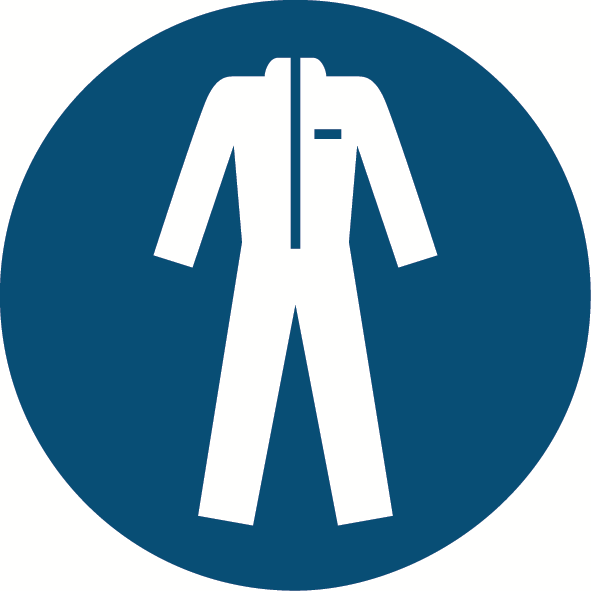 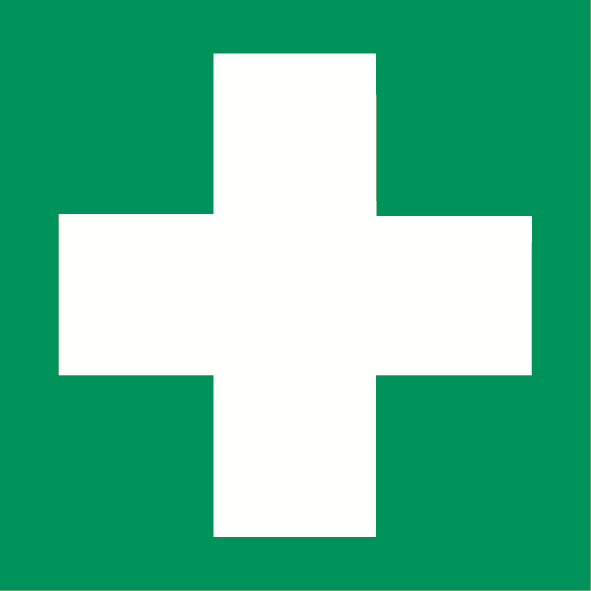 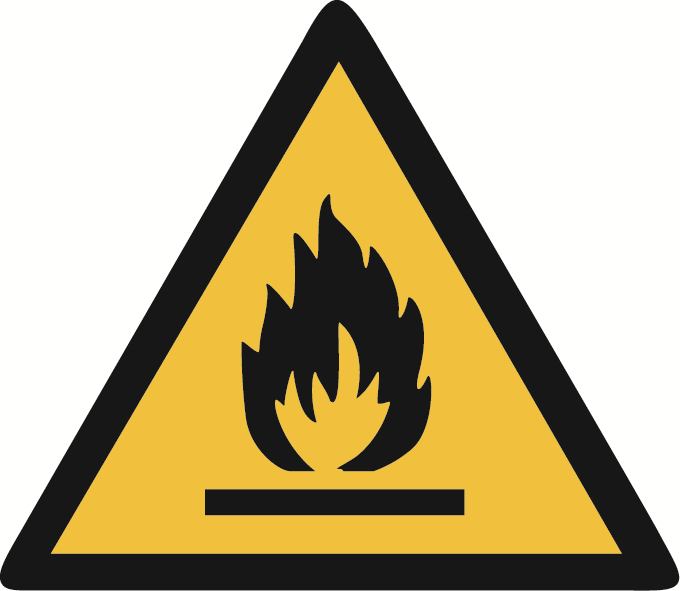 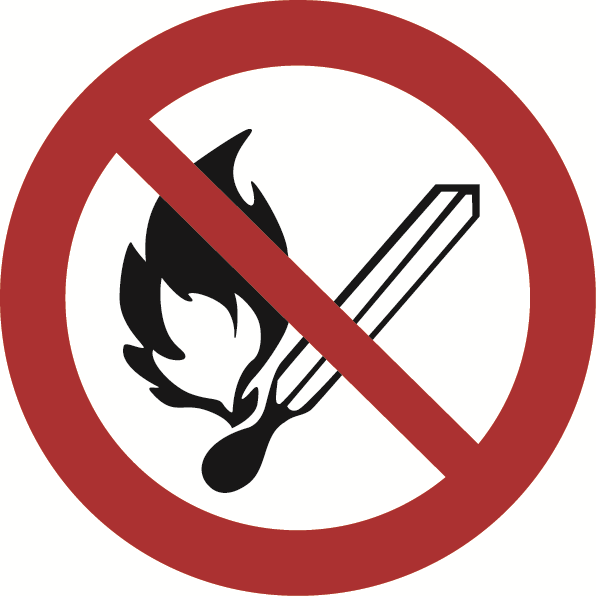 